Základná škola s materskou školou Dávida Mészárosa  - Mészáros Dávid Alapiskola és Óvoda, Školský objekt 888, 925 32 Veľká Mača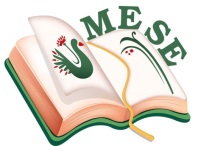 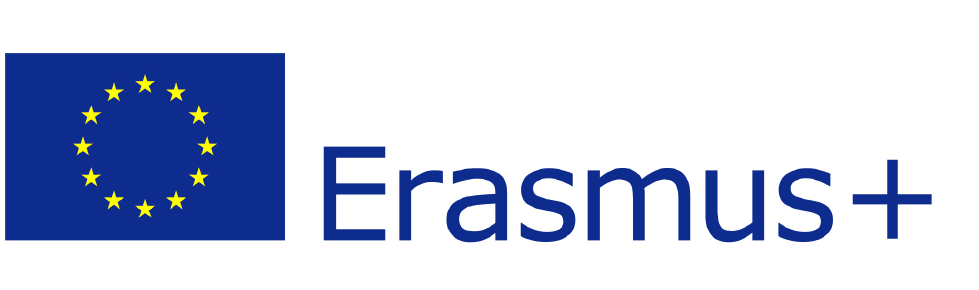 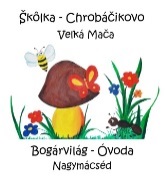 Názov projektu - a projekt címe: Mesével együtt segítsük az egészséget! Zmluva číslo – a szerződés száma: 2018 – 1- HU01 – KA229 – 047862_5TEVÉKENYÉG TERVTéma:   „Ragyogj fény“ – Az advent és a karácsony lelki tartalmainak megértése, a belső fény megtalálása – Karácsony a nagyvilágban! – multikulturális nevelés mesével. Tevékenységek: Együtt a szülőkkel / alkotóműhely: „ Karácsonyi vásár“                             Közös projekttevékenység: Angyalgyár. Mesenaptár.Tevékenység résztvevője: Mészáros Dávid Alapiskola és Óvoda -  „Bogárvilág Óvodája“Mészáros Dávid Alapiskola és Óvoda Dátum: 2018.12.1.Felelősök a karácsonyi vásár megszervezéséért:Bréda SzilviaFodor ErzsébetJuhos ErzsébetKamenár K.VeronikaRózsa AnnaBittó ÉvaZákladná škola s materskou školou Dávida Mészárosa  - Mészáros Dávid Alapiskola és Óvoda, Základná škola s materskou školou Dávida Mészárosa  - Mészáros Dávid Alapiskola és Óvoda, Megvalósítás:Ebben az évben sem maradhatott el a hagyományos karácsonyi vásár és a kézműves foglalkozás. A vásárra nagyon szép dolgokat készítettek az óvodásaink és a szülők is saját készítésű csodálatos vásári portékával támogatták a karácsonyi vásárunkat.  A szülőkkel együtt eltöltött karácsonyváró szombat délután nagyon jó hangulatban telt és rengeteg karácsonyi portéka talált gazdára.  A vásáron a gyerekek sem unatkoztak, hiszen kézműveskedhettek, ahol csodaszép alkotások születtek, melyeket haza is vihettek.  Az apukák is kivették a részüket a közös programból, a  nagymácsédi vadásztársasággal karöltve  finom őzgulyással kedveskedtek minden résztvevőnek.Reflexió:A karácsonyi vásáron a gyermekek és  a szülők örömmel vettek részt, mert ilyenkor lehetőség nyílik a beszélgetésekre, a kikapcsolódásra, szórakozásra  és egy adventi vásáron való részvétel emelni tudja az ünnepi hangulatot.Nagymácséd, 2018.12.1.Bréda Szilvia, Projekt koordinátorBeszámolóBeszámolóTevékenység célja:Élményt nyújtó tevékenységek biztosítása.Család – óvoda kapcsolatának mélyítése.  A karácsonyi hangulat megteremtéseTevékenység feladata:családi összetartozás fontosságának megértése, átélés A természetes gyermeki kíváncsiság felkeltéseFantázia, figyelem, finommotorika fejlesztéseSzervezés:Feltételek megteremtéseSzükséges eszközök beszerzéseEszközök: karácsonyi vásár kellékeiOlló, ragasztó, színes papír, gyertya, díszek, tobozok stb.